МУНИЦИПАЛЬНОЕ ОБРАЗОВАНИЕ ТАЗОВСКИЙ РАЙОНМуниципальное казенное общеобразовательное учреждениеНаходкинская школа – интернат начального общего образования	               ПРИКАЗ22.01.2018 г.	  	   					№ 21	                   с. НаходкаОб утверждении Порядка оформления возникновения, приостановления и прекращения отношений между Муниципальным казенным общеобразовательным учреждением Находкинской школы – интернат начального общего образования и обучающимися и (или) родителями (законными представителями) обучающихсяВ соответствии с Федеральным законом «Об образовании в Российской Федерации» № 273 от 29.12.2012 года.приказываю:Утвердить Порядок оформления возникновения, приостановления и прекращения отношений между Муниципальным казенным общеобразовательным учреждением Находкинской школы – интернат начального общего образования и обучающимися и (или) родителями (законными представителями) обучающихся.Разместить настоящий приказ на официальном сайте учреждения.Контроль за исполнением настоящего приказа оставляю за собой.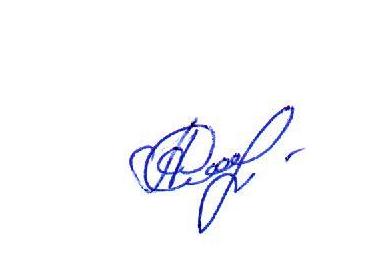 И.о.директора школы	  	                                       О.А. Салиндер«УТВЕРЖДЕНО»И.о.директора школы___________О.А. СалиндерПорядок оформления возникновения, приостановления и прекращения отношений между Муниципальным казенным общеобразовательным учреждением Находкинской школы – интернат начального общего образования и обучающимися и (или) родителями (законными представителями) обучающихсяОбщие положенияНастоящий Порядок разработан в соответствии с Федеральным законом «Об образовании в Российской Федерации» № 273 от 29.12.2012 г.Настоящий Порядок регламентирует оформление возникновения, приостановления и прекращения отношений между Муниципальным казенным общеобразовательным учреждением Находкинской школы – интернат начального общего образования и обучающимися и (или) родителями (законными представителями) несовершеннолетних обучающихся.Под отношениями в данном Порядке понимается совокупность общественных отношений по реализации права граждан на образование, целью которых является освоение обучающихся содержания образовательных программ.Участники образовательных отношений – обучающиеся, родители (законные представители) несовершеннолетних обучающихся, педагогические работники и их представители, организации, осуществляющие образовательную деятельность.Возникновение образовательных отношенийОснованием возникновения образовательных отношений является приказ директора учреждения о приеме лица на обучение в учреждение или для прохождения промежуточной аттестации и (или) государственной (итоговой) аттестации.Возникновение образовательных отношений в связи с приемом лица в учреждение на обучение по основным образовательным программам начального общего образования оформляется в соответствии с законодательством РФ и Правилами приема в учреждение, утвержденными приказом директора учреждения.Права и обязанности обучающегося, предусмотренные законодательством об образовании и локальными актами организации, осуществляющей образовательную деятельность, возникают у лица, принятого на обучение с даты, указанной в приказе о приеме лица на обучение.Договор об образованииИзданию приказа о зачислении предшествует заключение договора об образовании.В договоре об образовании указываются основные характеристики предоставляемого образования, в том числе, вид, уровень и (или) направленность дополнительной образовательной программы.Примерные формы договоров об образовании утверждаются федеральным органом исполнительной власти, осуществляющим функции по выработке государственной политики и нормативно – правовому регулированию в сфере образования.Изменение образовательных отношений4.1  Образовательные отношения изменяются в случае изменения условий получения обучающимися образования по конкретной основной и дополнительной образовательной программе, повлекшего за собой изменение взаимных прав и обязанностей обучающегося и организации, осуществляющей образовательную деятельность:- переход с очной формы обучения на семейное образование и наоборот;- перевод на обучение по другой дополнительной образовательной программе;- иные случаи, предусмотренные нормативно – правовыми актами.4.2. Основанием для изменения образовательных отношений является приказ директора образовательного учреждения.Прекращение образовательных отношенийОбразовательные отношения прекращаются в связи с отчислением обучающего из организации, осуществляющей образовательную деятельность:- в связи с получением образования (завершением обучения);- досрочно по основаниям, установленным законодательством об образовании.5.2. Образовательные отношения могут быть прекращены досрочно в следующих случаях:1) по инициативе обучающегося или (родителей (законных представителей) несовершеннолетнего обучающегося), в том числе, в случае перевода обучающегося для продолжения освоения образовательной программы в другую организацию, осуществляющую образовательную деятельность.2) по инициативе организации, осуществляющей образовательную деятельность, в случае применения к обучающемуся, достигшему возраста 15 лет, отчисления как меры дисциплинарного взыскания, а также, в случае невыполнения обучающимся по профессиональной образовательной программе обязанностей по добросовестному освоению такой образовательной программы и выполнению учебного прлана, а также в случае установления нарушения порядка приема в образовательную организацию, повлекшего по вине обучающегося его не законное зачисление в образовательную организацию.3) по обстоятельствам, не зависящим от воли обучающегося (родителей (законных представителей) несовершеннолетнего обучающегося) и организации, осуществляющей образовательную деятельность, в том числе, в случае ликвидации организации, осуществляющей образовательную деятельность.5.3. Досрочное прекращение образовательных отношений по инициативе обучающегося (родителей (законных представителей) несовершеннолетнего обучающегося) не влечет за собой каких – либо дополнительных, в том числе материальных, обязательств перед организацией, осуществляющей образовательную деятельность.5.4. Основанием для прекращения образовательных отношений является приказ об отчислении обучающегося из образовательной организации.	Права и обязанности обучающегося, предусмотренные законодательством об образовании и локальными нормативными актами организации,  осуществляющей образовательную деятельность прекращаются с даты его отчисления из организации, осуществляющей образовательную деятельность.5.5. При досрочном прекращении образовательных отношений организацией, осуществляющей образовательную деятельность, в трехдневный срок после издания распорядительного акта, об отчислении обучающегося, отчисленному лицу выдается справка об обучении в соответствии с ч.12 ст. 60 Федерального закона «Об образовании в Российской Федерации».5.6. Организация, осуществляющая образовательную деятельность, ее Учредитель в случае досрочного прекращения образовательных отношений по основаниям, не зависящим от воли организации, осуществляющей образовательную деятельность, обязана обеспечить перевод обучающихся в другие организации, осуществляющие образовательную деятельность, и исполнить иные обязательства, предусмотренные договором об образовании.	В случае прекращения деятельности организации, а также в случае аннулирования у нее лицензии на право осуществления образовательной деятельности, лишения ее государственной аккредитации, истечения срока действия свидетельства о государственной аккредитации, Учредитель образовательной организации обеспечивает перевод обучающихся с согласия обучающихся (родителей (законных представителей) несовершеннолетнего обучающегося) в другие образовательные организации, реализующие соответствующие образовательные программы.	Порядок и условия осуществления перевода устанавливаются Федеральным органом исполнительной власти, осуществляющим функции по выработке государственной политики и нормативно – правовому регулированию в сфере образования.